Parks and Recreation Advisory Board Meeting MinutesJanuary 18, 20236:00 P.M.City HallAttendance:	Claudia Duncan, Stephen Dunn, Barbara Bennett Snyder, Staci Wood, Joene ConleyAbsent: Kathy Curtis	I.	Call to Order	Chairman Duncan called the monthly meeting of the Parks and Recreation Advisory Board to order at 6:19PM.II.	Introductions	Kim Sherwood, Ruth Beck, Bob Smith were in attendance. Introductions were made from the Board.III.	Approval of Agenda	Motion was made by Stephen to approve the agenda, Barbara seconded.  Vote 5-0IV.	Approval of Minutes	Stephen called for a correction, change the spelling of Staci’s name to correct spelling.	Minutes were approved as corrected.V.	Director’s Monthly Report	IncludedVI.	Committee Selection & ReportsFacilities – Chris says serious vandalism has occurred with two of the new port-a-johns being set on fire.  (Spring Lake and Mirror Lake) This was found at the end of Nov., but has happened again, on weekends.  Stephen says he’ll start checking. A volunteer from the audience, Bob Smith, also offered to start checking in the evenings.Master Plan Review – Chris met with Tom about this.  The first city manager had asked them to review it, 2nd city manager asked them to wait for the 3rd city manager, who has not answered yet,VII.	Public Comment	Chris Frazer, Assistant to the City Manager, spoke about a workshop that was set to happen on Saturday, Jan. 21 from 9am – Noon, to get public input for a City Center for Boiling Spring Lakes.  He asked for all to attend. Ruth Beck said that we are all doing a great job.  Bob Smith said he can check the parks.VIII.	Old Business Maintenance Update – already coveredRemind & Report to BOC – Joene is Feb., Stephen is March, Claudia is April, Staci is May.  Claudia will come up with a rotating  schedule for us.FY24 Budget Planning Update – Chris says first meeting with staff has occurred.  The staff will be presenting their individual budgets to Chris in February.Founders Day Update – Sara met with a couple of companies about having a certified 5K run, but has decided to go with a fun run instead. Disc Golf Tournament – Chris is hoping for 40-50 people.  She is meeting tomorrow with inflatable companies.  Two to three trucks have signed up for the Food Truck Rodeo.  Battle of the Bands is being organized.  There will be Kayak Races and a Photography contest, and possibly a Beer garden.  Shuttle services will take people to and from the venues and parking lots.BOC Update – Friends of the P&R Department has been tabledSenior Sunshine Fund was approved and has already been implemented.IX.	New BusinessNew & Upcoming Program Highlights- Out of School day next Mon.  Spring Break camp registration is open.  After School is capped out by the seats in vehicles.  A new idea of After School Lite, only on Mon., Weds.,Fri., when the vans are open was introduced by Chris.  Adult trips to the Salt Cave and to Raleigh are sold out, because of limited space in the van. How the Garden grows will kick off on Feb. 13.  There will be a Social on Jan. 28 to talk about the garden.  Painting classes are back. Watercolor is full, Acrylic has a few spaces.  Pickleball, winter/spring classes are offered, the new bench is in, there is a storage container and a squeegee.	B.   Review of P & R Ordinance – because we had no computer tonight this was tabled.	C.   Biannual Report – handoutX.	Next Meeting Agenda Items	P & R Ordinance	Master PlanXI.	Announcements	Tom announced that the dams are out to bid!XII.	Adjourn	Joene made the motion to adjourn, Barbara seconded.  Vote 5-0  Time 7:34 pmRespectfully submitted,Joene ConleySecretaryParks & Recreation Advisory Board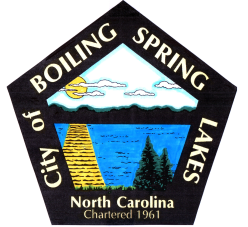 City of Boiling Spring Lakes9 East Boiling Spring RoadBoiling Spring Lakes, NC  28461